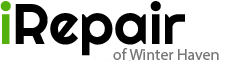 Release of Liability FormI authorize iRepair of Winter Haven technician(s) to perform repair work on my electronic device. I understand that iRepair technicians have been trained to perform work on electronic devices, but iRepair is not an authorized service dealer. Further, I agree to release, indemnify, and hold iRepair from liability for any claims or damages of any kind or description that may arise from any repair work performed on my electronic device, unless it is caused by severe negligence of iRepair or its agents. I understand that iRepair is not responsible for any data loss, which may occur as a result of work done on my electronic device. I also understand that I have the option to, and I am responsible for backing up the device before allowing any repair to be performed on my device in the event of any data loss and hardware or software failure. I understand that iRepair will not browse through any personal, private or confidential information or data; however, technicians may inadvertently see data during the course of their work. I understand that any confidential data should be removed from the device prior to having repair work performed on the device.I understand that repairs or technical support performed by iRepair may void manufacturer warranties, especially in the case of iOS device repairs. iRepair and its affiliates do not assume any liability or warranty in the event that the manufacturer warranties are voided.I understand that iRepair of Winter Haven charges a nonrefundable $20.00 for diagnostic estimates on any and all devices. I also understand that this amount, or any other amount due, if not paid within 30 days, will result in the forfeiture of my device to iRepair. Device Make: ______________ Model: ____________________ Password: ________________________Work to be performed: _____________________________________________________________________Customer Name: _______________________________________ Phone#: ___________________________Customer Signature: ____________________________________________ Date: _____________________